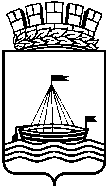 Муниципальное АВТОНОМНОЕ ОБЩЕОБРАЗОВАТЕЛЬНОЕ УчреждениеСРЕДНЯЯ ОБЩЕОБРАЗОВАТЕЛЬНАЯ ШКОЛА № 69 ГОРОДА ТЮМЕНИ ИМЕНИ ГЕРОЯ СОВЕТСКОГО СОЮЗА  ИВАНА ИВАНОВИЧА ФЕДЮНИНСКОГО ПРИКАЗот 09 сентября 2022 года					    		                                  № 278О проведении мониторинга качества подготовки обучающихсяв форме всероссийских проверочных работ в 2022 году	В соответствии с приказами Рособранадзора от 16.08.2021 №1139 «О проведении Федеральной службой по надзору в сфере образования и науки мониторинга качества подготовки обучающихся общеобразовательных организаций в форме всероссийских проверочных работ в 2022 году», от 28.03.2022 № 467 «О внесении изменений в приказ Федеральной службы по надзору в сфере образования и науки от 16.08.2021 №1139 «О проведении Федеральной службой по надзору в сфере образования и науки мониторинга качества подготовки обучающихся общеобразовательных организаций в форме всероссийских проверочных работ в 2022 году»	ПРИКАЗЫВАЮ:Провести с 20.09.2022 по 19.10.2022 мониторинг качества подготовки обучающихся 5, 6, 7, 8, 9 классов в форме всероссийских проверочных работ (далее – ВПР) по программе предыдущего года обучения.2.1. Назначить ответственным организатором по проведению ВПР заместителя директора по учебно-воспитательной работе Курило А.А.2.2. Ответственному организатору по проведению ВПР обеспечить своевременное размещение на сайте Федерального института оценки качества образования контекстных данных об образовательной организации и участниках ВПР, расписания проведения ВПР, форм сбора результатов.Утвердить график проведения ВПР в 5, 6, 7, 8, 9 классах (приложение № 01).4.1. Утвердить состав экспертов по проверке ВПР (приложение № 02).4.2. Экспертам по проверке:   4.2.1. провести проверку и оценивание ВПР в соответствии с критериями оценивания работ, полученными от ответственного организатора ВПР в течение 3-х рабочих дней;         4.2.2. предоставить анализ качества выполнения ВПР руководителю методического объединения в течение 3-х рабочих дней после предоставления результатов.     5. Руководителям методических объединений в течение рабочих 3-х дней после получения анализа качества выполненных ВПР предоставить общий анализ по параллели ответственному организатору по проведению ВПР Курило А.А.6. Назначить ответственными за техническое обеспечение проведения ВПР в компьютерной форме Аитова Р.Ф., Иванчину И.И., учителей информатики.   Утвердить состав организаторов в аудитории во время проведения ВПР (приложение     № 03).8. Давыдовой Т.Е., Курило А.А., заместителям директора по учебно-воспитательной работе, обеспечить своевременную распечатку контрольно-измерительных материалов ВПР, протоколов, скорректировать расписание учебных занятий, обеспечить участников кодами и логинами.9. Классным руководителям 5, 6, 7, 8, 9 классов информировать учащихся и их родителей (законных представителей) о сроках и формах проведения ВПР.Контроль исполнения приказа оставляю за собой.Директор                                                                                                                          Амирова Э.Н.Приложение № 01График проведения ВПР в 5, 6, 7, 8, 9 классахПриложение № 2Состав экспертов по проверке ВПР1 корпус  6 класс (по программе 5 класса)7 класс (по программе 6 класса)8 класс (по программе 7 класса)9 класс (по программе 8 класса)Состав экспертов по проверке ВПР2 корпус дата5 класс6 класс7 класс8 класс9 класс20.09.2022математикарусский язык22.09.2022математикарусский язык27.09.2022биологияматематика28.09.2022русский языкматематика29.09.2022окружающий мирпредметы на основе случайного выбора04.10.2022математика06.10.2022предметы на основе случайного выбора(естественнонаучный предмет)предметы на основе случайного выбора07.10.2022предметы на основе случайного выбора (гуманитарный предмет)11.10.2022английский язык12.10.2022английский язык18.10.2022предметы на основе случайного выбора гуманитарный предмет(компьютерная и традиционная  формы)19.10.2022предметы на основе случайного выбора (компьютерная форма)параллель классыформа проведения предмет дата проведения эксперты по проверке работ5      класс                                (по программе 4 класса)Все классыТрадиционныйМатематика22.09.2022Зубова М.Г. Исаева О.Н.5 класс                         (по программе 4 класса)Все классыТрадиционныйОкружающий мир27.09.2022Базанова О.Н.Бурова Ю.С.5 класс                          (по программе 4 класса)Все классыРабота проведена веснойРусский языкпараллель классыформа проведения предмет дата проведения эксперты по проверке работ6 (по программе 5 класса)Все классыТрадиционная формаБиология22.09.2022 Базанова О.Н. Уросова Н,Г,6 (по программе 5 класса)Все классыРабота проведена веснойИстория6 (по программе 5 класса)Все классыТрадиционная формаМатематика20.09.2022Михеева Н.В.  Исаева О.Н. Дубина Т.С.параллель классыформа проведения предмет дата проведения эксперты по проверке работ7 (по программе 6 класса)  7 А классРабота проведена веснойЕстественно-научный7 (по программе 6 класса)7 А классТрадиционная формаГуманитарный07.10.2022 Синкевич А.С. Калинина А.В.7 (по программе 6 класса)7 Б классРабота проведена веснойЕстественно-научный7 (по программе 6 класса)7 Б классТрадиционная формаГуманитарный07.10.2022Синкевич А.С. Калинина А.В.7 (по программе 6 класса)7 В классРабота проведена веснойЕстественно-научный7 (по программе 6 класса)7 В классТрадиционная формаГуманитарный07.10.2022Синкевич А.С. Калинина А.В.7 (по программе 6 класса)Все классыТрадиционная формаМатематика04.10.2022 Дубина Т.С. Боровикова О.В.7 (по программе 6 класса)Все классыТрадиционная формаРусский язык28.09.2022 Голубцова А.И. Емельянова В.Д,7 (по программе 6 класса)7 Г классРабота проведена веснойЕстественно-научный7 (по программе 6 класса)7 Г классТрадиционная формаГуманитарный07.10.2022Синкевич А.С. Калинина А.В.7 (по программе 6 класса)7 Д классРабота проведена веснойЕстественно-научный7 (по программе 6 класса)7 Д классТрадиционная формаГуманитарный07.10.2022Синкевич А.С. Калинина А.В.параллель классыформа проведения предмет дата проведения эксперты по проверке работ8 класс                (по программе 7 класса)8 А классТрадиционная формаЕстественно-научный06.10.2022Косаченко З.И. Базанова О.Н.         8класс                (по программе 7 класса)8 А классТрадиционная формаГуманитарный18.10.2022Синкевич А.С. Калинина А.В.8 класс                (по программе 7 класса)8 Б классТрадиционная формаЕстественно-научный06.10.2022Косаченко З.И. Базанова О.Н.8 класс                (по программе 7 класса)8 Б классКомпьютерная формаГуманитарный18.10.202219.10.2022  Синкевич А.С. Калинина А.В.8 класс                (по программе 7 класса)8 В классКомпьютерная формаГуманитарный18.10.2022  19.10.2022 Синкевич А.С. Калинина А.В.8 класс                (по программе 7 класса)8 В классТрадиционная формаЕстественно-научный06.10.2022Косаченко З.И. Базанова О.Н.8 класс                (по программе 7 класса)Все классыТрадиционная формаМатематика28.09.2022Боровикова О.В. Дубина Т.С. Козлова О.А.8 класс                (по программе 7 класса)Все классыТрадиционная формаРусский язык20.09.2022Волынкина С.В. Шабалина Н,М. Целышкова Н.В.8 класс                (по программе 7 класса)8 Г классТрадиционная формаЕстественно-научный06.10.2022Косаченко З.И. Базанова О.Н.8 класс                (по программе 7 класса)8 Г классТрадиционная формаГуманитарный18.10.2022Синкевич А.С. Калинина А.В.8 класс                (по программе 7 класса)8 Д классТрадиционная формаЕстественно-научный06.10.2022Косаченко З.И. Базанова О.Н.8 класс                (по программе 7 класса)8 Д классТрадиционная формаГуманитарный18.10.2022Синкевич А.С. Калинина А.В.8 класс                (по программе 7 класса)8АБВГДКомпьютерная формаАнглийский язык 11.10.2022 12.10.2022Мусаева М.Р. Бакина М.П.8 класс                (по программе 7 класса)8ЕЖЗИККомпьютерная формаАнглийский язык 11.10.2022 12.10.2022параллель классыформа проведения предмет дата проведения эксперты по проверке работ      9 класс                         (по программе  8 класса)9 А классТрадиционная формаГуманитарный06.10.2022Иванова Т.А. Калинина А.В. Синкевич А.С.      9 класс                         (по программе  8 класса) 9 А классТрадиционная формаЕстественно-научный29.09.2022Китова С.С.  Базанова О.А. Малиновская Е.В.      9 класс                         (по программе  8 класса)9 Б классТрадиционная формаГуманитарный06.10.2022Иванова Т.А. Калинина А.В. Синкевич А.С.      9 класс                         (по программе  8 класса)9 Б классТрадиционная формаЕстественно-научный29.09.2022Китова С.С.  Базанова О.А. Малиновская Е.В.      9 класс                         (по программе  8 класса) 9 В классТрадиционная формаЕстественно-научный29.09.2022Китова С.С.  Базанова О.А. Малиновская Е.В.      9 класс                         (по программе  8 класса) 9 В классТрадиционная формаГуманитарный06.10.2022Иванова Т.А. Калинина А.В. Синкевич А.С.      9 класс                         (по программе  8 класса)Все классыТрадиционная формаМатематика27.09.2022Козлова О.А. Исаева О.Н. Боровикова О.В.      9 класс                         (по программе  8 класса)Все классыТрадиционная формаРусский язык22.09.2022Целышкова Н.В. Волынкина С.В.      9 класс                         (по программе  8 класса) 9 Г классТрадиционная формаГуманитарный06.10.2022Иванова Т.А. Калинина А.В. Синкевич А.С.      9 класс                         (по программе  8 класса) 9 Г классТрадиционная формаЕстественно-научный29.09.2022Китова С.С.  Базанова О.А. Малиновская Е.В.      9 класс                         (по программе  8 класса) 9 Д классТрадиционная формаЕстественно-научный29.09.2022Китова С.С.  Базанова О.А. Малиновская Е.В.      9 класс                         (по программе  8 класса) 9 Д классТрадиционная формаГуманитарный06.10.2022Иванова Т.А. Калинина А.В. Синкевич А.С.Предмет Класс Ф.И.О.Должность Математика5Кенжегузинов Ермек Гомаровичучитель математикиМатематика5учитель математикиМатематика5учитель математикиМатематика5учитель математикиОкружающий мир5Фасылова Диляра Динаровнаучитель биологииОкружающий мир5учитель биологииМатематика 6Тарасов Александр Александровичучитель математикиМатематика 6учитель математикиМатематика 6учитель математикиБиология6Фасылова Диляра Динаровнаучитель биологииБиология6учитель биологииРусский язык7Позмогова Татьяна Васильевнаучитель русского языкаРусский язык7Емельянченко Любовь Вениаминовнаучитель русского языкаРусский язык7учитель русского языкаРусский язык7учитель русского языкаРусский язык7учитель русского языкаМатематика7Дьячкова Наталья Анатольевнаучитель математикиМатематика7Карелин Максим Сергеевичучитель математикиМатематика7Чуменко Светлана Валерьевнаучитель математикиМатематика7учитель математикиМатематика7учитель математикиИстория7Гаврюк Марина Владимировнаучитель историиИстория7учитель историиОбществознание7Гаврюк Марина Владимировнаучитель обществознанияОбществознание7учитель обществознанияРусский язык8Таракчеева Марина Александровнаучитель русского языкаРусский язык8Моргачёва Ольга Андреевнаучитель русского языкаРусский язык8Семёнова Марина Владимировнаучитель русского языкаРусский язык8Даровских Светлана Александровнаучитель русского языкаРусский язык8учитель русского языкаРусский язык8учитель русского языкаМатематика8Сидоров Василий Сергеевичучитель математикиМатематика8Дьячкова Наталья Анатольевнаучитель математикиМатематика8учитель математикиМатематика8учитель математикиИстория8Шибанова Анастасия Алексеевнаучитель историиИстория8учитель историиИстория8учитель историиБиология8Павлюкович Елена Валерьевнаучитель биологииБиология8учитель биологииГеография8Павлюкович Елена Валерьевнаучитель географииГеография8учитель географииОбществознание8Романова Наталья Александровнаучитель обществознанияОбществознание8учитель обществознанияОбществознание8учитель обществознанияФизика8Тарасов Александр Александровичучитель физикиФизика8учитель физикиАнглийский язык8Николаева Юлия Кирилловнаучитель английского языкаАнглийский язык8Бугаева Юлия Андреевнаучитель английского языкаАнглийский язык8учитель английского языкаАнглийский язык8учитель английского языкаРусский язык9Таракчеева Марина Александровнаучитель русского языкаРусский язык9Моргачёва Ольга Андреевнаучитель русского языкаРусский язык9учитель русского языкаРусский язык9учитель русского языкаМатематика 9Сидоров Василий Сергеевичучитель математикиМатематика 9Дьячкова Наталья Анатольевна учитель математикиМатематика 9Математика 9Биология9Фасылова Диляра Динаровнаучитель биологииБиология9учитель биологииГеография9Нерадовская Наталья Анатольевнаучитель географииФизика9Пелымская Людмила Анатольевнаучитель физикиФизика9учитель физикиХимия9Елохина Галина Александровнаучитель химииХимия9учитель химииИстория 9Иванина Ольга Степановнаучитель историиИстория 9Шибанова Анастасия Алексеевнаучитель историиИстория 9История 9Обществознание 9Иванина Ольга Степановнаучитель обществознанияОбществознание 9Шибанова Анастасия Алексеевнаучитель обществознанияОбществознание 9Обществознание 9